SAL INSTITUTE OF PHARMACY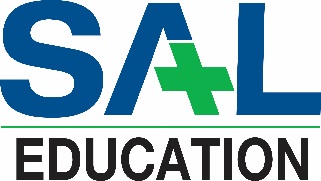 Opp. Science City, Sola-Bhadaj Road, Ahmedabad -380060.Ph. No.: 079-29700315Email Id: salpha2009@rediffmail.com   Web Site: sal.edu.inIn SAL Institute of pharmacy after completion of offline round of ACPC, as on 4th Sept 2019 ZERO seat are vacant in B.Pharm course.